СУМСЬКА МІСЬКА РАДАVІІІ СКЛИКАННЯ XXXV (позачергова) СЕСІЯРІШЕННЯ	У зв’язку з внесенням змін до структури апарату та виконавчих органів Сумської міської ради на підставі прийнятого рішення Сумської міської ради від 03 листопада 2022 року № 3173-МР «Про внесення змін до структури апарату та виконавчих органів Сумської міської ради, затвердженої рішенням Сумської міської ради від 27 липня 2016 року № 1031-МР «Про затвердження структури апарату та виконавчих органів Сумської міської ради, їх загальної чисельності» (зі змінами), відповідно до Закону України «Про приватизацію державного і комунального майна», керуючись статтею 25 та пунктом 30 частини першої статті 26 Закону України «Про місцеве самоврядування в Україні», Сумська міська радаВИРІШИЛА:1. Затвердити Положення про діяльність аукціонної комісії для продажу об’єктів малої приватизації комунальної власності Сумської міської територіальної громади, які підлягають приватизації шляхом продажу на аукціоні, що додається. 2. Вважати таким, що втратило чинність рішення Сумської міської ради від 06 лютого 2019 року № 4508-МР «Про затвердження Положення про діяльність аукціонної комісії для продажу об’єктів малої приватизації комунальної власності територіальної громади міста Суми, які підлягають приватизації шляхом продажу на аукціоні».	3. Організацію виконання цього рішення покласти на заступника міського голови згідно з розподілом обов’язківСумський міський голова                                                           Олександр ЛИСЕНКОВиконавець: Клименко Юрій____________ Додаток до рішення Сумської міської ради «Про затвердження Положення про діяльність аукціонної комісії для продажу об’єктів малої приватизації комунальної власності Сумської міської територіальної громади, які підлягають приватизації шляхом продажу на аукціоні» від 11 січня 2023 року № 3391-МРПоложення про діяльність аукціонної комісії для продажу об’єктів малої приватизації комунальної власності Сумської міської територіальної громади, які підлягають приватизації шляхом продажу на аукціоніІ. Загальні положення1. Положення про діяльність аукціонної комісії для продажу об’єктів малої приватизації комунальної власності Сумської міської територіальної громади, які підлягають приватизації шляхом продажу на аукціоні (далі – Положення) розроблено відповідно до Закону України «Про приватизацію державного і комунального майна».2. Це Положення визначає порядок утворення аукціонної комісії, її повноваження, права та порядок роботи. 3. Аукціонна комісія для продажу об’єктів малої приватизації комунальної власності Сумської міської територіальної громади, які підлягають приватизації шляхом продажу на аукціоні (далі - Комісія), у своїй діяльності керується Конституцією України, законами України, нормативно-правовими актами Фонду державного майна України, рішеннями Сумської міської ради ради та цим Положенням.ІІ. Склад, порядок утворення комісії та її повноваження1. Аукціонна комісія для продажу об’єктів малої приватизації комунальної власності Сумської міської територіальної громади, які підлягають приватизації шляхом продажу на аукціоні – це тимчасово діючий колегіальний орган, що утворюється Управлінням комунального майна Сумської міської ради (далі – Управління) для продажу об’єктів комунальної власності протягом 10 робочих днів з дня прийняття рішення про приватизацію об’єктів. 2. До складу Комісії входять не менш як п’ять осіб, які є представниками Управління. У разі потреби до складу комісії можуть залучатися з правом дорадчого голосу депутати Сумської міської ради, спеціалісти, експерти, представники органів виконавчої влади, товариств/підприємств тощо.3. Основні принципи діяльності Комісії:- дотримання вимог законодавства;- колегіальність прийнятих рішень;- професіоналізм, неупередженість та незалежність членів Комісії недопущення втручання в діяльність комісії будь-яких органів влади.4. Склад Комісії та зміни до нього затверджуються наказом начальника Управління.4.1. Голова та секретар Комісії призначаються із числа працівників Управління.4.2. На період тривалої відсутності голови Комісії (через хворобу, у разі відпустки тощо) його повноваження покладаються наказом начальника Управління на будь-якого члена Комісії.5. До основних повноважень Комісії належать:- розроблення умов продажу та їх подання на затвердження начальнику Управління;-  визначення стартової ціни продажу об’єкта малої приватизації;- прийняття рішень про зниження стартової ціни в порядку передбаченому Законом України «Про приватизацію державного і комунального майна»;-  розроблення інформаційного повідомлення про проведення аукціону;-  ведення протоколів засідань Комісії та їх подання на затвердження начальнику Управління.6. Комісія має право:- під час розроблення умов продажу вносити пропозиції начальнику Управління щодо запитів до органів державної влади, господарських товариств, підприємств, установ, організацій стосовно подання пропозицій щодо умов продажу, а також подання відомостей, документів та інших матеріалів, необхідних для ознайомлення з об’єктом продажу;- вносити пропозиції начальнику Управління щодо подання запитів спеціалістам, експертам;- заслуховувати пояснення експертів, консультантів та інших спеціалістів.ІІІ. Порядок роботи комісії1. Очолює Комісію та організовує її роботу голова Комісії.2. Організаційною формою роботи Комісії є засідання.3. Усі рішення Комісії приймаються шляхом поіменного усного голосування («за» або «проти»), результати якого заносяться до протоколу.4. Засідання Комісії є правоможним за умови участі в ньому не менш двох третин складу її членів.5. Члени Комісії мають рівне право голосу при прийнятті рішень. Рішення Комісії приймаються простою більшістю голосів членів комісії, які були присутні на засіданні. У разі рівного розподілу голосів голос голови Комісії є вирішальним.6. За результатами засідання Комісії складаються протоколи, які підписуються всіма членами Комісії, присутніми на засіданні, та у триденний строк подаються на затвердження начальнику Управління.7. Секретар Комісії:- забезпечує підготовку матеріалів для розгляду Комісією;- забезпечує виконання доручень голови Комісії;- забезпечує підготовку, ведення та оформлення протоколів засідань Комісії.8. Члени Комісії зобов’язані брати участь у роботі Комісії. У разі якщо засідання Комісії не відбулося з причини відсутності кворуму, засідання Комісії переноситься на інший день.9. Діяльність Комісії припиняється наказом начальника Управління.Сумський міський голова                                                           Олександр ЛИСЕНКОВиконавець: Клименко Юрій____________ 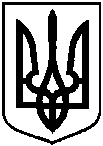 від 11 січня 2023 року № 3391-МРм. СумиПро затвердження Положення про діяльність аукціонної комісії для продажу об’єктів малої приватизації комунальної власності Сумської міської територіальної громади, які підлягають приватизації шляхом продажу на аукціоні